Методическое сопровождение Уровень I. Простая презентационная техника ActivInspire                    Автор:   Терехова Лариса Николаевна                                    учитель английского языка                                    МБОУ СОШ с. Стегаловка                                     Долгоруковский район                                    Липецкая область                  Краткое описание ресурсаСпецфайл программы ActivInspire с расширением. flipchart.Технология приема «Спрятать-Показать» на примере создания кнопки с авторскими данными.Использованы информационные ресурсы:Кислая И.И._Основы ActivInspire_III MК_A&S_Chast' IІI.part1 newКислая И.И._Основы ActivInspire_III MК_A&S_Chast' IІI.part2 newКислая И.И._Основы ActivInspire_III MК_A&S_Chast' IІI.part3 newКислая И.И._Основы ActivInspire_III MК_A&S_Chast' IІI.part4 newКислая И.И._Основы ActivInspire_III MК_A&S_Chast' IІI.part 5 new newМинченко Т.Ю_Основы ActivInspire_МK_ A&S_Часть III-A Минченко Т.Ю.Основы ActivInspire. Часть III-B. Материалы мастер-класса Activ&Smar №Страницы флипчарта              Описание1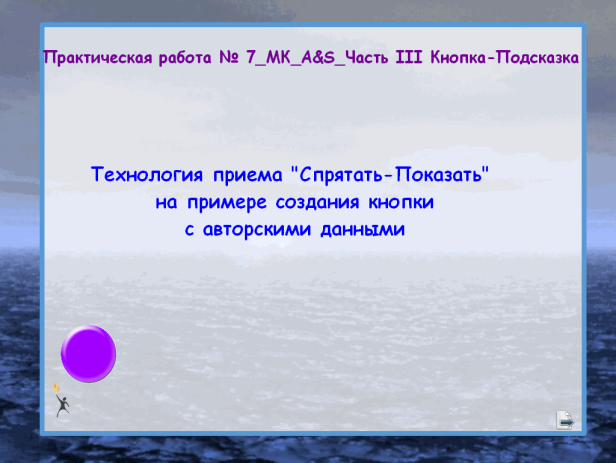     Титульная страницаНазвание работы (текстовые объекты заблокированы), данные автора.Использовался инструмент Текст и его свойства: размер, цвет. Создана кнопка (объект из Пакета ресурсов AI) с авторскими данными. Использовался Обозреватель свойств - свойство Метка, поведение-Подсказка. С помощью стрелочки внизу страницы осуществляется переход на следующую страницу. Использовался Обозреватель действий-Перетащить. Фон из коллекции AI.2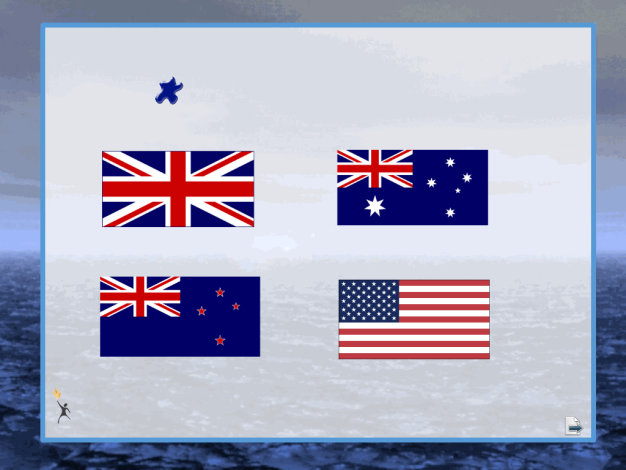 Фрагмент учебного материалаДети сопоставляют флаги (объекты из Пакета ресурсов AI) с названием стран. Использовался Обозреватель свойств - свойство Метка, поведение-Подсказка. Подводя мышку к объекту, появляется текстовая подсказка. С помощью стрелочки внизу страницы осуществляется переход на следующую страницу. Использовался Обозреватель действий-Перетащить. Фон из коллекции AI.3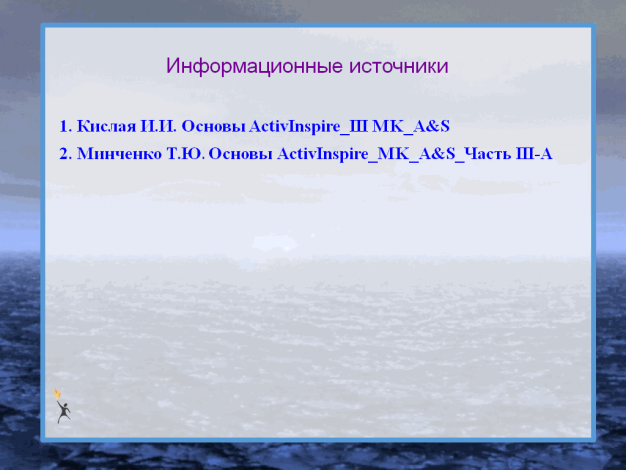 Информационные источникиСпецфайл программы ActivInspire с расширением. flipchart.                   Работа с фоном.Спецфайл программы ActivInspire с расширением. flipchart.                   Работа с фоном.Спецфайл программы ActivInspire с расширением. flipchart.                   Работа с фоном.1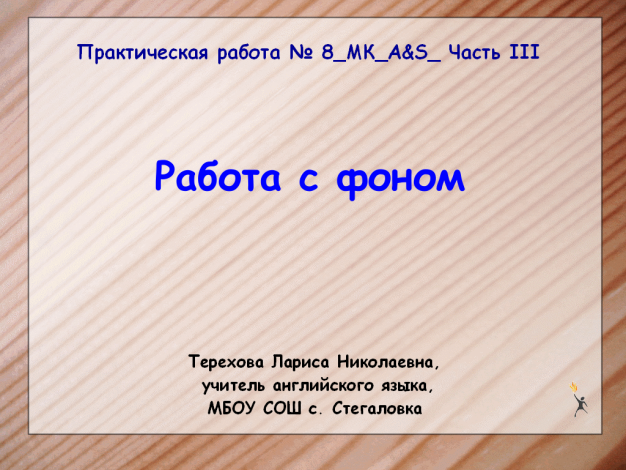 Титульная страницаНазвание работы, данные автора (текстовые объекты заблокированы).Использовался инструмент Текст и его свойства: размер, цвет.  С помощью стрелочки внизу страницы осуществляется переход на следующую страницу. Использовался Обозреватель действий-Перетащить. Фон из коллекции AI.2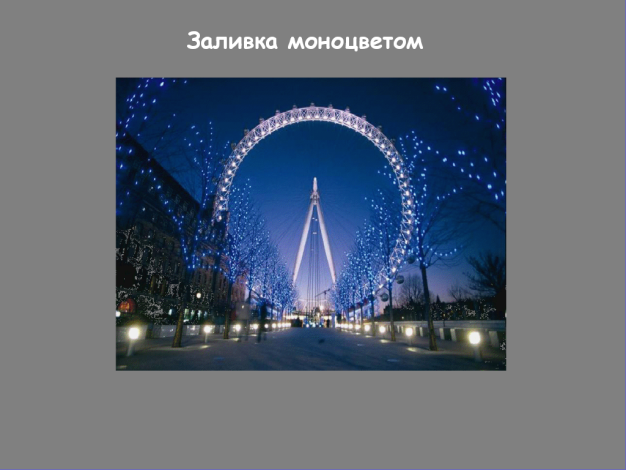 Заливка моноцветомПоместила на страницу картинку с видом Лондона (из коллекции AI) и при помощи Палитры цвета подобрала монозаливку фонового слоя. Переместила объект на фоновый слой ЛКМ через Обозреватель объектов.3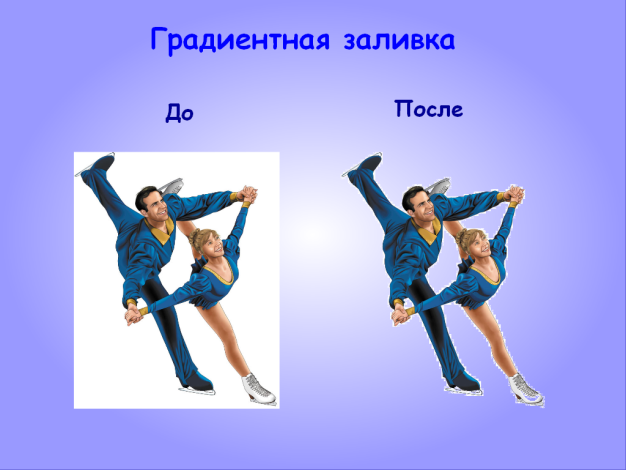 Градиентная заливкаПоместила на страницу с градиентной заливкой объект с прозрачным фоном (из Пакета ресурсов AI «Зимние виды спорта»). Удалила прозрачный фон  с помощью Обозревателя свойств-Разное-Прозрачный цвет-белый-Верно. Объекты переместила на фоновый слой.4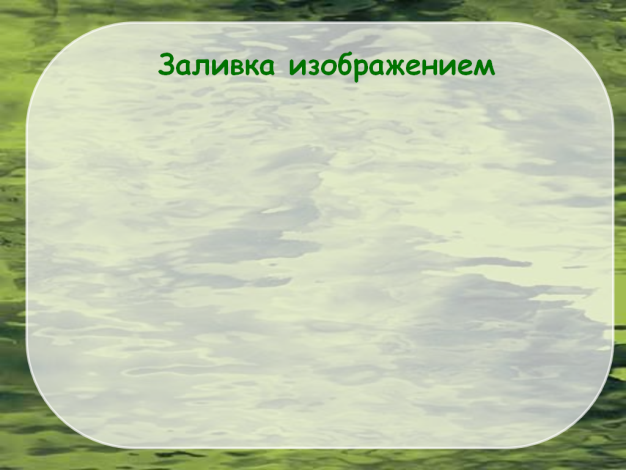 Заливка изображениемПриготовила изображение для заливки. Выполнила следующие действия: Панель управления-Редактировать-Фон страницы-Изображение- Обзор-Растянуть по размеру. С помощью инструмента Фигура создала объект с белой заливкой, используя регулятор прозрачности, переместила на фоновый слой. 5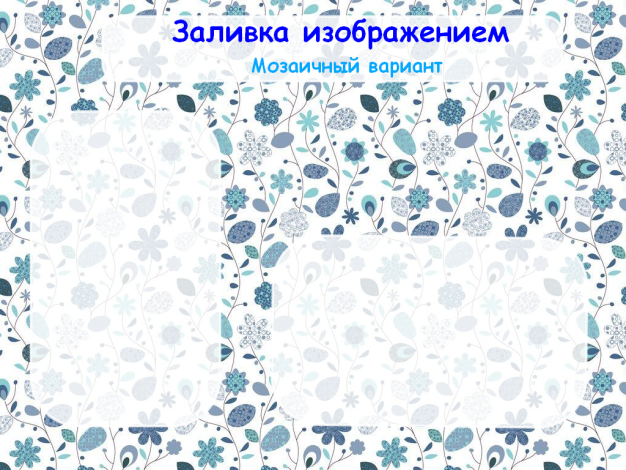 Заливка изображениемМозаичный вариантПриготовила изображение для заливки. Выполнила следующие действия: Панель управления-Редактировать-Фон страницы-Изображение- Обзор-Мозаичное расположение. Объект создан с помощью инструмента Фигура и Регулятора полупрозрачности. Использован инструмент текст.6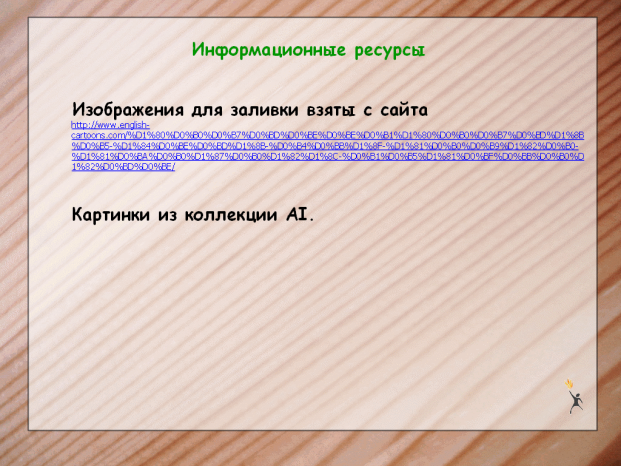 Информационные ресурсыСпецфайл программы ActivInspire с расширением. flipchart.Волшебство.Спецфайл программы ActivInspire с расширением. flipchart.Волшебство.Спецфайл программы ActivInspire с расширением. flipchart.Волшебство.1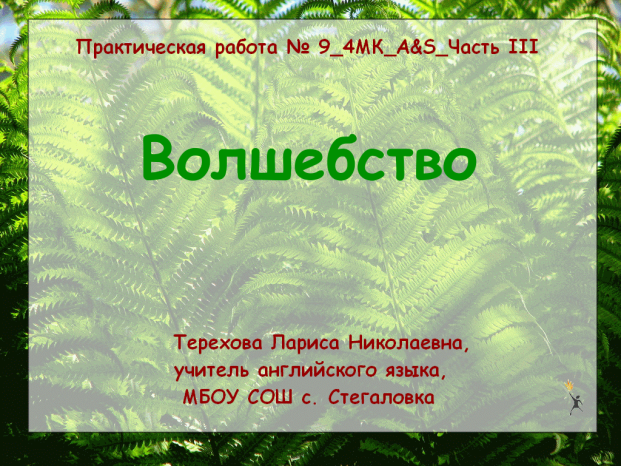 Титульная страницаНазвание работы, данные автора (текстовые объекты заблокированы).Использовался инструмент Текст и его свойства: размер, цвет.  Фон из коллекции AI.2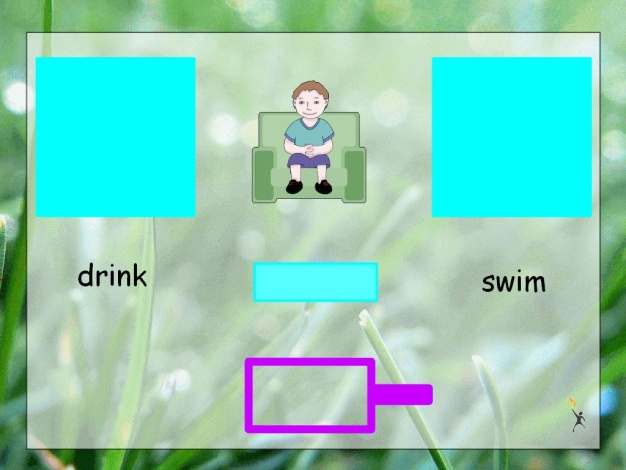 Волшебная лупаСоорудила собственную Волшебную лупу. Для этого использовала инструменты Фигура, Заливка и Волшебные чернила. Добавила на страницу 3 картинки и 3 текстовых объекта из Пакета ресурсов AI «Глаголы». Заблокировала. Создала 3 объекта с помощью инструмента Фигура. Наложила эти объекты на картинки и текст. Лупу и фигуры переместила на верхний слой. Задания для детей: 1. Прочитать глагол, перевести, проверить с помощью лупы (открывается картинка). 2. Посмотреть на картинку (в центре), назвать действие, проверить с помощью лупы (открывается слово). Фон из коллекции AI.